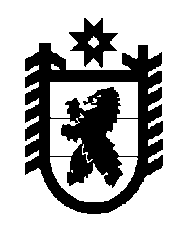 Российская Федерация Республика Карелия    РАСПОРЯЖЕНИЕГЛАВЫ РЕСПУБЛИКИ КАРЕЛИЯВозложить с 22 апреля 2016 года исполнение обязанностей Министра экономического развития Республики Карелия на Мануйлова Семена Николаевича, заместителя Министра экономического развития Республики Карелия, с выплатой разницы в должностных окладах.          Глава Республики  Карелия                                                               А.П. Худилайненг. Петрозаводск22  апреля 2016 года№ 128-р